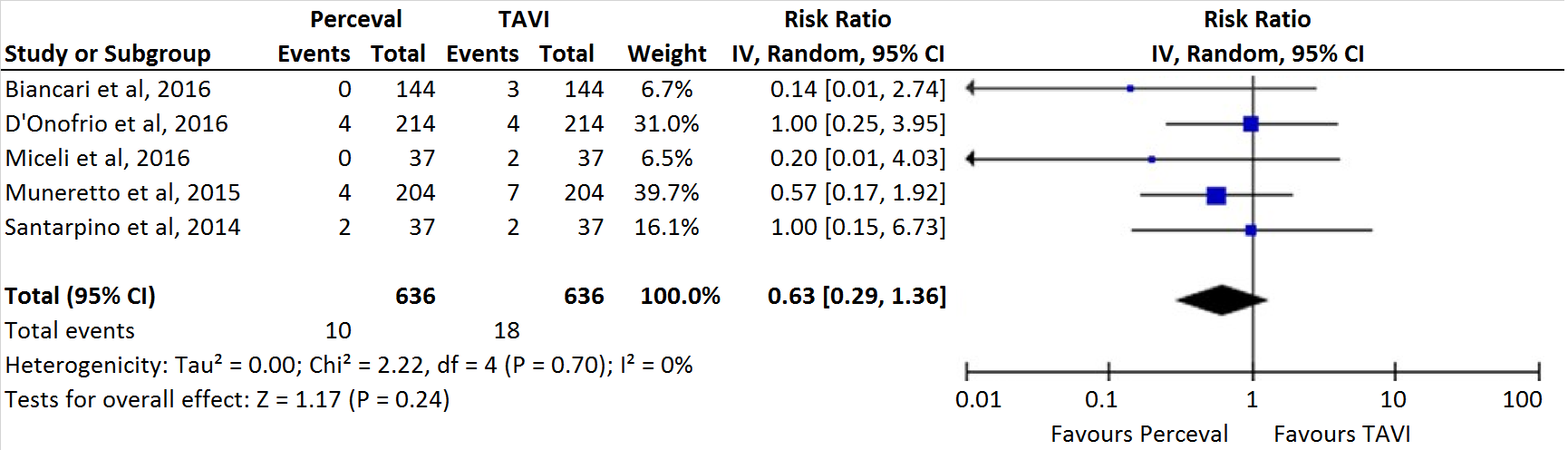 FIGURE 12.	Mean difference of ICU stay (day) among patients assigned to sutureless Perceval versus TAVI. CI, confidence interval.